МУНИЦИПАЛЬНОЕ ОБЩЕОБРАЗОВАТЕЛЬНОЕ УЧРЕЖДЕНИЕСРЕДНЯЯ ОБЩЕОБРАЗОВАТЕЛЬНАЯ ШКОЛА П. ПЕРВОМАЙСКИЙДЕРГАЧЕВСКОГО РАЙОНА САРАТОВСКОЙ ОБЛАСТИПРОГРАММА ВОСПИТАНИЯмуниципального общеобразовательного учреждения средней общеобразовательной школы п. ПервомайскийДергачёвского района Саратовской областина 2020 – 2025 учебный год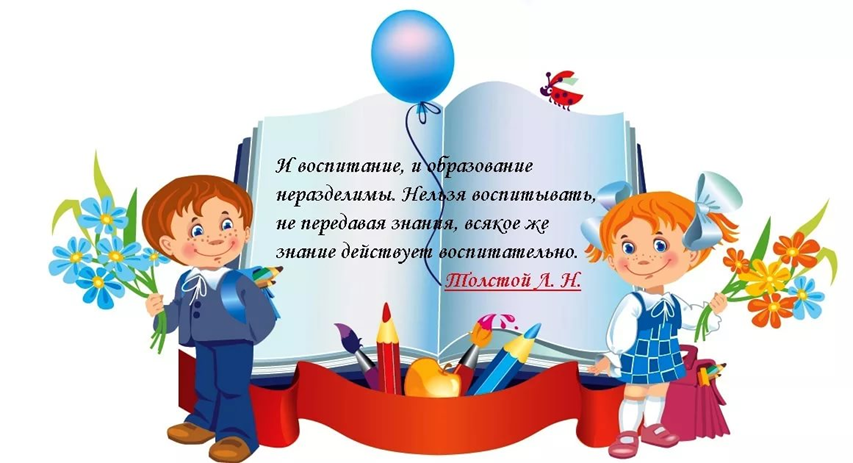 2020 г.ПОЯСНИТЕЛЬНАЯ ЗАПИСКАДанная программа воспитания направлена на решение проблем гармоничного вхождения школьников в социальный мир и налаживания ответственных взаимоотношений с окружающими их людьми. Воспитательная программа показывает, каким образом педагоги могут реализовать воспитательный потенциал их совместной с детьми деятельности.В центре программы воспитания Муниципального общеобразовательного учреждения  «Средней общеобразовательной школы п. Первомайский» находится личностное развитие обучающихся в соответствии с ФГОС общего образования, формирование у них системных знаний о различных аспектах развития России и мира. Одним из результатов реализации программы школы станет приобщение обучающихся к российским традиционным духовным ценностям, правилам и нормам поведения в российском обществе. Программа призвана обеспечить достижение учащимися личностных результатов, указанных во ФГОС: формирование у обучающихся основ российской идентичности; готовность обучающихся к саморазвитию; мотивацию к познанию и обучению; ценностные установки и социально-значимые качества личности; активное участие в социально-значимой деятельности.Данная программа воспитания показывает систему работы с детьми в школе.ОСОБЕННОСТИ ОРГАНИЗУЕМОГО В ШКОЛЕ ВОСПИТАТЕЛЬНОГО ПРОЦЕССАПроцесс воспитания в МОУ «СОШ п. Первомайский» основывается на следующих принципах взаимодействия педагогов и школьников:неукоснительное соблюдение законности и прав семьи и ребенка, соблюдения конфиденциальности информации о ребенке и семье, приоритета безопасности ребенка при нахождении в образовательной организации;ориентир на создание в образовательной организации психологически комфортной среды для каждого ребенка и взрослого, без которой невозможно конструктивное взаимодействие школьников и педагогов;реализация процесса воспитания главным образом через создание в школе детско-взрослых общностей, которые бы объединяли детей и педагогов яркими исодержательными событиями, общими позитивными эмоциями и доверительными отношениями друг к другу;организация основных совместных дел школьников и педагогов как предмета совместной заботы и взрослых, и детей;системность, целесообразность и нешаблонность воспитания как условия его эффективности.Основными традициями воспитания в МОУ «СОШ п.Первомайский» являются следующие:стержнем годового цикла воспитательной работы школы являются ключевые общешкольные дела, через которые осуществляется интеграция воспитательных усилий педагогов;важной чертой каждого ключевого дела и большинства используемых для воспитания других совместных дел педагогов и школьников является коллективная разработка, коллективное планирование, коллективное проведениеколлективный анализ их результатов;в школе создаются такие условия, при которых по мере взросления ребенка увеличивается и его роль в совместных делах (от пассивного наблюдателя до организатора);в проведении общешкольных дел отсутствует соревновательность между классами, поощряется конструктивное межклассное и межвозрастное взаимодействие школьников, а также их социальная активность;педагоги школы ориентированы на формирование коллективов в рамках школьных классов, кружков, студий, секций и иных детских объединений, на установление в них доброжелательных и товарищеских взаимоотношений;ключевой фигурой воспитания в школе является классный руководитель, реализующий по отношению к детям защитную, личностно развивающую, организационную, посредническую (в разрешении конфликтов) функции.ЦЕЛЬ И ЗАДАЧИ ВОСПИТАНИЯСовременный национальный идеал личности, воспитанной в новой российской общеобразовательной школе, – это высоконравственный, творческий, компетентный гражданин России, принимающий судьбу Отечества как свою личную, осознающей ответственность за настоящее и будущее своей страны, укорененный в духовных и культурных традициях российского народа.Исходя из этого воспитательного идеала, а также основываясь на базовых для нашего общества ценностях (таких как семья, труд, отечество, природа, мир, знания, культура, здоровье, человек) формулируется общая цель воспитания в  МОУ «СОШ п. Первомайский» – личностное развитие школьников, проявляющееся:в усвоении ими знаний основных норм, которые общество выработало на основе этих ценностей (то есть, в усвоении ими социально значимых знаний);в развитии их позитивных отношений к этим общественным ценностям (то есть в развитии их социально значимых отношений);в приобретении ими соответствующего этим ценностям опыта поведения, опыта применения сформированных знаний и отношений на практике (то есть в приобретении ими опыта осуществления социально значимых дел).Данная цель ориентирует педагогов не на обеспечение соответствия личности ребенка единому стандарту, а на обеспечение позитивной динамики развития его личности. В связи с этим важно сочетание усилий педагога по развитию личности ребенка и усилий самого ребенка по своему саморазвитию. Их сотрудничество, партнерские отношения являются важным фактором успеха в достижении цели.Конкретизация общей цели воспитания применительно к возрастным особенностям школьников позволяет выделить в ней следующие целевые приоритеты, соответствующие трем уровням общего образования:В воспитании детей младшего школьного возраста (уровень начального общего образования) таким целевым приоритетом является создание благоприятных условий для усвоения школьниками социально значимых знаний– знаний основных норм и традиций того общества, в котором они живут.    Выделение данного приоритета связано с особенностями детей младшего школьного возраста: с их потребностью самоутвердиться в своем новом социальном статусе - статусе школьника, то есть научиться соответствовать предъявляемым к носителям данного статуса нормам и принятым традициям поведения. Такого рода нормы и традиции задаются в школе педагогами и воспринимаются детьми именно как нормы и традиции поведения школьника. Знание их станет базой для развития социально значимых отношений школьников и накопления ими опыта осуществления социально значимых дел идальнейшем, в подростковом и юношеском возрасте. К наиболее важным из них относятся следующие:быть любящим, послушным и отзывчивым сыном (дочерью), братом (сестрой), внуком (внучкой); уважать старших и заботиться о младших членах семьи; выполнять посильную для ребёнка домашнюю работу, помогая старшим;быть трудолюбивым, следуя принципу «делу — время, потехе — час» какучебных занятиях, так и в домашних делах, доводить начатое дело до конца;знать и любить свою Родину – свой родной дом, двор, улицу, город, село, свою страну;беречь и охранять природу (ухаживать за комнатными растениями в классе или дома, заботиться о своих домашних питомцах и, по возможности, о бездомных животных в своем дворе; подкармливать птиц в морозные зимы; не засорять бытовым мусором улицы, леса, водоёмы);проявлять миролюбие — не затевать конфликтов и стремиться решать спорные вопросы, не прибегая к силе;стремиться узнавать что-то новое, проявлять любознательность, ценитьзнания;быть вежливым и опрятным, скромным и приветливым;соблюдать правила личной гигиены, режим дня, вести здоровый образжизни;уметь сопереживать, проявлять сострадание к попавшим в беду; стремиться устанавливать хорошие отношения с другими людьми; уметь прощать обиды, защищать слабых, по мере возможности помогать нуждающимся в этом людям; уважительно относиться к людям иной национальной или религиозной принадлежности, иного имущественного положения, людям с ограниченными возможностями здоровья;быть уверенным в себе, открытым и общительным, не стесняться быть в чём-то непохожим на других ребят; уметь ставить перед собой цели и проявлять инициативу, отстаивать своё мнение и действовать самостоятельно, без помощистарших.Знание младшим школьником данных социальных норм и традиций, понимание важности следования им имеет особое значение для ребенка этого возраста, поскольку облегчает его вхождение в широкий социальный мир, в открывающуюся ему систему общественных отношений.В воспитании детей подросткового возраста (уровень основного общего образования) таким приоритетом является создание благоприятных условий для развития социально значимых отношений школьников, и, прежде всего, ценностных отношений:- к семье как главной опоре в жизни человека и источнику его счастья;- к труду как основному способу достижения жизненного благополучия человека, залогу его успешного профессионального самоопределения и ощущения уверенности в завтрашнем дне;- к своему отечеству, своей малой и большой Родине как месту, в котором человек вырос и познал первые радости и неудачи, которая завещана ему предками и которую нужно оберегать;- к природе как источнику жизни на Земле, основе самого ее существования, нуждающейся в защите и постоянном внимании со стороны человека;- к миру как главному принципу человеческого общежития, условию крепкой дружбы, налаживания отношений с коллегами по работе в будущем и создания благоприятного микроклимата в своей собственной семье;- к знаниям как интеллектуальному ресурсу, обеспечивающему будущее человека, как результату кропотливого, но увлекательного учебного труда;- к культуре как духовному богатству общества и важному условию ощущения человеком полноты проживаемой жизни, которое дают ему чтение, музыка, искусство, театр, творческое самовыражение;- к здоровью как залогу долгой и активной жизни человека, его хорошего настроения и оптимистичного взгляда на мир;- к окружающим людям как безусловной и абсолютной ценности, как равноправным социальным партнерам, с которыми необходимо выстраивать доброжелательные и взаимоподдерживающие отношения, дающие человеку радость общения и позволяющие избегать чувства одиночества;- к самим себе как хозяевам своей судьбы, самоопределяющимся и самореализующимся личностям, отвечающим за свое собственное будущее.Данный ценностный аспект человеческой жизни чрезвычайно важен для личностного развития школьника, так как именно ценности во многом определяют его жизненные цели, его поступки, его повседневную жизнь. Выделение данного приоритета в воспитании школьников, обучающихся на ступени основного общего образования, связано с особенностями детей подросткового возраста: с их стремлением утвердить себя как личность в системе отношений, свойственных взрослому миру. В этом возрасте особую значимость для детей приобретает становление их собственной жизненной позиции, собственных ценностных ориентаций. Подростковый возраст – наиболее удачный возраст для развития социально значимых отношений школьников.3. В воспитании детей юношеского возраста (уровень среднего общего образования) таким приоритетом является создание благоприятных условий для приобретения школьниками опыта осуществления социально значимых дел.Выделение данного приоритета связано с особенностями школьников юношеского возраста: с их потребностью в жизненном самоопределении, в выборе дальнейшего жизненного пути, который открывается перед ними на пороге самостоятельной взрослой жизни. Сделать правильный выбор старшеклассникам поможет имеющийся у них реальный практический опыт, который они могут приобрести в том числе и в школе. Важно, чтобы опыт оказался социально значимым, так как именно он поможет гармоничному вхождению школьников во взрослую жизнь окружающего их общества. Это:- опыт дел, направленных на заботу о своей семье, родных и близких; - трудовой опыт, опыт участия в производственной практике;- опыт дел, направленных на пользу своему родному городу или селу, стране в целом, опыт деятельного выражения собственной гражданской позиции; - опыт природоохранных дел;- опыт разрешения возникающих конфликтных ситуаций в школе, дома или на улице;- опыт самостоятельного приобретения новых знаний, проведения научных исследований, опыт проектной деятельности;- опыт изучения, защиты и восстановления культурного наследия человечества, опыт создания собственных произведений культуры, опыт творческого самовыражения; - опыт ведения здорового образа жизни и заботы о здоровье других людей; - опыт оказания помощи окружающим, заботы о малышах или пожилых людях, волонтерский опыт;- опыт самопознания и самоанализа, опыт социально приемлемого самовыражения и самореализации.Выделение в общей цели воспитания целевых приоритетов, связанных с возрастными особенностями воспитанников, не означает игнорирования других составляющих общей цели воспитания. Приоритет — это то, чему педагогам,работающим со школьниками конкретной возрастной категории, предстоит уделять первостепенное, но не единственное внимание.Добросовестная работа педагогов, направленная на достижение поставленной цели, позволит ребенку получить необходимые социальные навыки, которые помогут ему лучше ориентироваться в сложном мире человеческих взаимоотношений, эффективнее налаживать коммуникацию с окружающими, увереннее себя чувствовать во взаимодействии с ними, продуктивнее сотрудничать с людьми разных возрастов и разного социального положения, смелее искать и находить выходы из трудных жизненных ситуаций, осмысленнее выбирать свой жизненный путь в сложных поисках счастья для себя и окружающих его людей.Достижению поставленной цели воспитания школьников будет способствовать решение следующих основных задач:реализовывать воспитательные возможности общешкольных ключевых дел, поддерживать традиции их коллективного планирования, организации, проведения и анализа в школьном сообществе;реализовывать потенциал классного руководства в воспитании школьников, поддерживать активное участие классных сообществ в жизни школы;вовлекать школьников в кружки, секции, клубы, студии и иные объединения, работающие по школьным программам внеурочной деятельности, реализовывать их воспитательные возможности;использовать в воспитании детей возможности школьного урока, поддерживать использование на уроках интерактивных форм занятий с учащимися;инициировать и поддерживать ученическое самоуправление – как на уровне школы, так и на уровне классных сообществ;поддерживать деятельность функционирующих на базе школы детских общественных объединений и организаций;организовывать для школьников экскурсии,  походы и реализовывать их воспитательный потенциал;организовывать профориентационную работу со школьниками;организовать работу школьных медиа, реализовывать их воспитательный потенциал;развивать предметно-эстетическую среду школы и реализовывать ее воспитательные возможности;организовать работу с семьями школьников, их родителями или законными представителями, направленную на совместное решение проблем личностного развития детей.Планомерная реализация поставленных задач позволит организовать в школе интересную и событийно насыщенную жизнь детей и педагогов, что станет эффективным способом профилактики антисоциального поведения школьников.ВИДЫ, ФОРМЫ И СОДЕРЖАНИЕ ДЕЯТЕЛЬНОСТИПрактическая реализация цели и задач воспитания осуществляется в рамках следующих направлений воспитательной работы школы. Каждое из них представлено в соответствующем модуле.3.1. Модуль «Ключевые общешкольные дела»Ключевые дела – это главные традиционные общешкольные дела, в которых принимает участие большая часть школьников и которые обязательно планируются, готовятся, проводятся и анализируются совестно педагогами и детьми. Это не набор календарных праздников, отмечаемых в школе, а комплекс коллективных творческих дел, интересных и значимых для школьников, объединяющих их вместе с педагогами в единый коллектив. Ключевые дела обеспечивают включенность в них большого числа детей и взрослых,способствуют интенсификации их общения, ставят их в ответственную позициюпроисходящему в школе. Введение ключевых дел в жизнь школы помогает преодолеть мероприятийный характер воспитания, сводящийся к набору мероприятий, организуемых педагогами для детей.Для этого в образовательной организации используются следующие формы работы.На внешкольном уровне:социальные проекты – ежегодные совместно разрабатываемые и реализуемые школьниками и педагогами комплексы дел (благотворительной, экологической, патриотической, трудовой направленности), ориентированные на преобразование окружающего школу социума.проводимые  для  жителей  села  и  организуемые  совместно  с СДК исемьями учащихся спортивные состязания, праздники, фестивали, представления, которые открывают возможности для творческой самореализации школьников и включают их в деятельную заботу об окружающих.На школьном уровне:общешкольные праздники – ежегодно проводимые творческие (театрализованные, музыкальные, литературные и т.п.) дела, связанные со значимыми для детей и педагогов знаменательными датами и в которых участвуют все классы школы.церемонии награждения (по итогам года) школьников и педагогов за активное участие в жизни школы, защиту чести школы в конкурсах, соревнованиях, олимпиадах, значительный вклад в развитие школы. Это способствует поощрению социальной активности детей, развитию позитивных межличностных отношений между педагогами и воспитанниками,  формированию чувства доверия и уважения друг к другу.На уровне классов:выбор и делегирование представителей классов в общешкольные советы дел, ответственных за подготовку общешкольных ключевых дел;участие школьных классов в реализации общешкольных ключевых дел;проведение в рамках класса итогового анализа детьми общешкольных ключевых дел, участие представителей классов в итоговом анализе проведенных дел на уровне общешкольных советов дела.На индивидуальном уровне:вовлечение по возможности каждого ребенка в ключевые дела школы в одной из возможных для них ролей: сценаристов, постановщиков, исполнителей,ведущих, декораторов, музыкальных редакторов, корреспондентов, ответственных за костюмы и оборудование, ответственных за приглашение и встречу гостей и т.п.);индивидуальная помощь ребенку (при необходимости) в освоении навыков подготовки, проведения и анализа ключевых дел;наблюдение за поведением ребенка в ситуациях подготовки, проведения и анализа ключевых дел, за его отношениями со сверстниками, старшими и младшими школьниками, с педагогами и другими взрослыми;при необходимости коррекция поведения ребенка через частные беседы с ним, через включение его в совместную работу с другими детьми, которые могли бы стать хорошим примером для ребенка, через предложение взять в следующем ключевом деле на себя роль ответственного за тот или иной фрагмент общей работы.3.2. Модуль «Классное руководство»Осуществляя работу с классом, педагог организует работу с коллективом класса; индивидуальную работу с учащимися вверенного ему класса; работу с учителями, преподающими в данном классе; работу с родителями учащихся или их законными представителямиРабота с классным коллективом:инициирование и поддержка участия класса в общешкольных ключевых делах, оказание необходимой помощи детям в их подготовке, проведении и анализе;организация интересных и полезных для личностного развития ребенка совместных дел с учащимися вверенного ему класса (познавательной, трудовой,спортивно-оздоровительной, духовно-нравственной, творческой, профориентационной направленности), позволяющие с одной стороны, – вовлечь в них детей с самыми разными потребностями и тем самым дать им возможность самореализоваться в них, а с другой, – установить и упрочить доверительные отношения с учащимися класса, стать для них значимым взрослым, задающим образцы поведения в обществе.проведение классных часов как часов плодотворного и доверительного общения педагога и школьников, основанных на принципах уважительного отношения к личности ребенка, поддержки активной позиции каждого ребенка в беседе, предоставления школьникам возможности обсуждения и принятия решений по обсуждаемой проблеме, создания благоприятной среды для общения.сплочение коллектива класса через: игры и тренинги на сплочение и командообразование; походы и экскурсии, организуемые классными руководителями и родителями; празднования в классе дней рождения детей, включающие в себя подготовленные ученическими микрогруппами поздравления, сюрпризы, творческие подарки и розыгрыши; регулярные внутриклассные «огоньки» и вечера, дающие каждому школьнику возможность рефлексии собственного участия в жизни класса.выработка совместно со школьниками законов класса, помогающих детям освоить нормы и правила общения, которым они должны следовать в школе.Индивидуальная работа с учащимися:изучение особенностей личностного развития учащихся класса через наблюдение за поведением школьников в их повседневной жизни, в специально создаваемых педагогических ситуациях, в играх, погружающих ребенка в мир человеческих отношений, в организуемых педагогом беседах по тем или иным нравственным проблемам; результаты наблюдения сверяются с результатами бесед классного руководителя с родителями школьников, с преподающими в его классе учителями, а также (при необходимости) – со школьным психологом.поддержка ребенка в решении важных для него жизненных проблем (налаживание взаимоотношений с одноклассниками или учителями, выбор профессии, вуза и дальнейшего трудоустройства, успеваемость и т.п.), когда каждая проблема трансформируется классным руководителем в задачу для школьника, которую они совместно стараются решить.индивидуальная работа со школьниками класса, направленная на заполнение ими личных портфолио, в которых дети не просто фиксируют свои учебные, творческие, спортивные, личностные достижения, но и в ходе индивидуальных неформальных бесед с классным руководителем в начале каждого года планируют их, а в конце года – вместе анализируют свои успехи и неудачи.коррекция поведения ребенка через частные беседы с ним, его родителями или законными представителями, с другими учащимися класса; через включение в проводимые тренинги общения; через предложение взять на себя ответственность за то или иное поручение в классе.Работа с учителями, преподающими в классе:регулярные консультации классного руководителя с учителями-предметниками, направленные на формирование единства мнений и требований педагогов по ключевым вопросам воспитания, на предупреждение и разрешение конфликтов между учителями и учащимися;привлечение учителей к участию во внутриклассных делах, дающих педагогам возможность лучше узнавать и понимать своих учеников, увидев их в иной, отличной от учебной, обстановке;привлечение учителей к участию в родительских собраниях класса для объединения усилий в деле обучения и воспитания детей.Работа с родителями учащихся или их законными представителями:регулярное информирование родителей о школьных успехах и проблемах их детей, о жизни класса в целом;помощь родителям школьников или их законным представителям в регулировании отношений между ними, администрацией школы и учителями-предметниками;организация родительских собраний, происходящих в режиме обсуждения наиболее острых проблем обучения и воспитания школьников;создание и организация работы родительских комитетов классов, участвующих в управлении образовательной организацией и решении вопросов воспитания и обучения их детей;привлечение членов семей школьников к организации и проведению дел класса;организация на базе класса семейных праздников, конкурсов, соревнований, направленных на сплочение семьи и школы.3.3. Модуль «Курсы внеурочной деятельности и дополнительного образования»Воспитание	на	занятиях	школьных	курсов	внеурочной	деятельностиосуществляется преимущественно через:вовлечение школьников в интересную и полезную для них деятельность, которая предоставит им возможность самореализоваться в ней, приобрести социально значимые знания, развить в себе важные для своего личностного развития социально значимые отношения, получить опыт участия в социально значимых делах;формирование в кружках, секциях, клубах, студиях и т.п. детско-взрослых общностей, которые могли бы объединять детей и педагогов общими позитивными эмоциями и доверительными отношениями друг к другу;создание в детских объединениях традиций, задающих их членам определенные социально значимые формы поведения;поддержку в детских объединениях школьников с ярко выраженной лидерской позицией и установкой на сохранение и поддержание накопленных социально значимых традиций;поощрение педагогами детских инициатив и детского самоуправления. Реализация воспитательного потенциала курсов внеурочной деятельности и дополнительного образования происходит в рамках следующих выбранных школьниками видов деятельности:- Общекультурная деятельность представлена внеурочной деятельностью  для учащихся  1-4  классов программа кружка «Волшебная палитра».  Программа нацелена на воспитание личности творца, способного осуществлять свои творческие замыслы в области разных видов искусства, на формирование у учащихся устойчивых систематических потребностей к саморазвитию, самосовершенствованию и самоопределению в процессе познания искусства, истории, культуры, традиций. В рамках программы учащиеся принимают участие в выставочной деятельности, в конкурсном движении. Кружки для 1-4 классов  сольное пение «Камертон»,  танцевальная студия «Эльфы». Данные программы направлены на синтез искусств: театр, музыка, танец, позволяют ученикам почувствовать себя в роли актеров приобрести социально значимый опыт, а также опыт публичного выступления. Для 7-9 классов  кружок «Юный эколог». - Общеинтеллектуальная деятельность 	представлена	программой  для 5-6 классов кружок «Электронный вернисаж», кружок «Мир экономики» для 7-9 кл.  Программы предполагают формирование позитивного отношения к знаниям как общественной ценности. - Духовно-нравственная деятельность представлена программой клуба «Школа этикета» для 1-4 классов, театральным кружком «Антреприза» 5-6 классы, кружком краеведения «Истоки» 7-9 классы, направленные на обеспечение  системного подхода к созданию условий для становления и развития высоконравственного, ответственного, творческого, инициативного, компетентного гражданина России- Спортивно-оздоровительная деятельность представлена внеурочной деятельностью для учащихся 1-4 классов кружками «Школа олимпийского резерва», объединением дополнительного образования «Золотая ладья», для учащихся 5-9  классов секция «Волейбол», объединением дополнительного образования «Юный стрелок», «Шахматная гостиная», ориентированы на физическое совершенствование учащихся, приобщение их к здоровому образу жизни, воспитание спортивного резерва нации. - Техническая деятельность представлена объединением дополнительного образования для 5-9 классов «Программирование квадрокоптера», «3D-моделирование программирование», «Видеостудия» «Scratch – программирование», «Робототехника», а для 1-4 классов «Компьютерная графика», ориентированы на развитие технических и творческих способностей и умений обучающихся, организацию научно-исследовательской деятельности, профессионального самоопределения.3.4. Модуль «Школьный урок»        Реализация	школьными	педагогами	воспитательного	потенциала	урокапредполагает следующее:установление доверительных отношений между учителем и его учениками, способствующих позитивному восприятию учащимися требований и просьб учителя, привлечению их внимания к обсуждаемой на уроке информации, активизации их познавательной деятельности;побуждение школьников соблюдать на уроке общепринятые нормы поведения, правила общения со старшими (учителями) и сверстниками (школьниками), принципы учебной дисциплины и самоорганизации;привлечение внимания школьников к ценностному аспекту изучаемых на уроках явлений, организация их работы с получаемой на уроке социально значимой информацией – инициирование ее обсуждения, высказывания учащимися своего мнения по ее поводу, выработки своего к ней отношения;использование воспитательных возможностей содержания учебного предмета через демонстрацию детям примеров ответственного, гражданского поведения, проявления человеколюбия и добросердечности, через подбор соответствующих текстов для чтения, задач для решения, проблемных ситуаций для обсуждения в классе;применение   на   уроке   интерактивных   форм   работы   учащихся:интеллектуальных игр, стимулирующих познавательную мотивацию школьников; дидактического театра, где полученные на уроке знания обыгрываются в театральных постановках; дискуссий, которые дают учащимся возможность приобрести опыт ведения конструктивного диалога; групповойработы или работы в парах, которые учат школьников командной работе и взаимодействию с другими детьми;включение в урок игровых процедур, которые помогают поддержать мотивацию детей к получению знаний, налаживанию позитивных межличностных отношений в классе, помогают установлению доброжелательной атмосферы во время урока;организация шефства мотивированных и эрудированных учащихся над их неуспевающими одноклассниками, дающего школьникам социально значимый опыт сотрудничества и взаимной помощи;инициирование и поддержка исследовательской деятельности школьников в рамках реализации ими индивидуальных и групповых исследовательских проектов, что даст школьникам возможность приобрести навык самостоятельного решения теоретической проблемы, навык генерирования и оформления собственных идей, навык уважительного отношения к чужим идеям, оформленным в работах других исследователей, навык публичного выступления перед аудиторией, аргументирования и отстаивания своей точки зрения.3.5. Модуль «Самоуправление»Поддержка детского самоуправления в школе помогает педагогам воспитывать в детях инициативность, самостоятельность, ответственность, трудолюбие, чувство собственного достоинства, а школьникам – предоставляет широкие возможности для самовыражения и самореализации. Детское самоуправление в школе осуществляется следующим образом.На уровне школы:через деятельность выборного Совета учащихся, создаваемого для учета мнения школьников по вопросам управления образовательной организацией и принятия административных решений, затрагивающих их права и законные интересы;через работу постоянно действующего школьного актива, инициирующего и организующего проведение личностно значимых для школьников событий (соревнований, конкурсов, фестивалей, капустников, флешмобов и т.п.)На уровне классов:через деятельность выборных по инициативе и предложениям учащихся класса лидеров (например, старост, дежурных командиров), представляющих интересы класса в общешкольных делах и призванных координировать его работу с работой общешкольных органов самоуправления и классных руководителей;через деятельность выборных органов самоуправления, отвечающих за различные направления работы класса (например: штаб спортивных дел, штаб творческих дел, штаб работы с младшими ребятами);На индивидуальном уровне:через вовлечение школьников в планирование, организацию, проведение и анализ общешкольных и внутриклассных дел;через реализацию школьниками, взявшими на себя соответствующую роль, функций по контролю за порядком и чистотой в классе, уходом за классной комнатой, комнатными растениями и т.п.3.6. Модуль «Детские общественные объединения»Действующее на базе школы детское общественное объединение «Радуга» – это добровольное, самоуправляемое, некоммерческое формирование, созданное по инициативе детей и взрослых, объединившихся на основе общности интересов для реализации общих целей, указанных в уставе общественного объединения. Его правовой основой является ФЗ от 19.05.1995 N 82-ФЗ (ред. от 20.12.2017) "Об общественных объединениях" (ст. 5). В его состав входят группы: «Олимп», «ЮДП», «ЮДПД», «Дорогою добра», «Юнармеец».  Воспитание в детском общественном объединении осуществляется через:утверждение и последовательную реализацию в детском общественном объединении демократических процедур (выборы руководящих органов объединения, подотчетность выборных органов общему сбору объединения; ротация состава выборных органов и т.п.), дающих ребенку возможность получить социально значимый опыт гражданского поведения;организацию общественно полезных дел, дающих детям возможность получить важный для их личностного развития опыт осуществления дел, направленных на помощь другим людям, своей школе, обществу в целом; развить в себе такие качества как внимание, забота, уважение, умение сопереживать, умение общаться, слушать и слышать других;клубные встречи – формальные и неформальные встречи членов детского общественного объединения для обсуждения вопросов управления объединением, планирования дел в школе;поддержку и развитие в детском объединении его традиций и ритуалов, формирующих у ребенка чувство общности с другими его членами, чувство причастности к тому, что происходит в объединении (реализуется посредством введения особой символики детского объединения, организации деятельности пресс-центра детского объединения);участие членов детского общественного объединения в волонтерских акциях, деятельности на благо конкретных людей и социального окружения в целом. Это может быть как участием школьников в проведении разовых акций, которые часто носят масштабный характер, так и постоянной деятельностью школьников.3.7. Модуль «Волонтерство»Волонтерство – это участие школьников в общественно-полезных делах, деятельности на благо конкретных людей и социального окружения в целом. Волонтерство может быть событийным и повседневным (осуществляется на основе школьного Положения о волонтерской деятельности и Положения о волонтерской группе «Дорогою добра»). Волонтерство позволяет школьникам проявить такие качества как внимание, забота, уважение. Волонтерство позволяет развивать коммуникативную культуру, умение общаться, слушать и слышать, эмоциональный интеллект, эмпатию, умение сопереживать.В ходе волонтерской деятельности школьники приобретают опыт социально- значимых дел. Развивается как событийное (участие в разовых акциях на уровне района, области, страны, конкурсах) так и повседневное волонтерство, предполагающее постоянную деятельность школьников,  направленную на благо конкретных людей и социального окружения в целом.Основные виды и формы деятельности волонтерской группы «Дорогою добра»:1.	Поддержка различных социальных категорий населения.•	Поздравления жителей села - ветеранов труда, педагогов-ветеранов школы с различными праздниками, долгожителей села с днем рождения, посильная помощь школьниками пожилым людям, проживающим на территории поселения.2.	Благоустройство территории.•	Благоустройство школьной территории, работа в школьном дворе, благоустройство клумб.3.	Культурно- просветительская деятельность.•	Выпуск информационных буклетов к различным праздникам и Дням воинской славы России, памятным датам знаменательным событиям в истории области, района, села, проведение информационных акций среди жителей.•	Участие и проведение культурных и развлекательных мероприятий для жителей села в сельском Доме культуры, в школьном музее.4.	Природоохранная деятельность.•	благоустройство Памятника погибшим в ВОВ; •	участие в патриотических акциях и проектах (проведение митингов и концертов для жителей села)3.8. Модуль «Экскурсии, экспедиции, походы»Экскурсии, экспедиции, походы помогают школьнику расширить свой кругозор, получить новые знания об окружающей его социальной, культурной, природной среде, научиться уважительно и бережно относиться к ней, приобрести важный опыт социально одобряемого поведения в различных внешкольных ситуациях. На экскурсиях, в экспедициях, в походах создаются благоприятные условия для воспитания у подростков самостоятельности и ответственности, формирования у них навыков самообслуживающего труда, преодоления их инфантильных и эгоистических наклонностей, обучения рациональному использованию своего времени, сил, имущества. Эти воспитательные возможности реализуются в рамках следующих видов и форм деятельности:•	экскурсии в школьный музей для учащихся своей школы с целью знакомства с бытом жителей села, историей школы, участием жителей села: фронтовиков и работников тыла  в Великой Отечественной войне;•	экскурсии-поездки в краеведческий музей р.п. Дергачи, в музеи г. Саратов;•	турслет с участием команд, сформированных из детей и учителей, включающий в себя, например: соревнование по спортивному ориентированию, конкурс знатоков лекарственных растений, конкурс туристской песни и т.д.3.9. Модуль «Профориентация»Совместная деятельность педагогов и школьников по направлению «профориентация» включает в себя профессиональное просвещение школьников; диагностику и консультирование по проблемам профориентации, организацию профессиональных проб школьников. Задача совместной деятельности педагога и ребенка – подготовить школьника к осознанному выбору своей будущей профессиональной деятельности. Создавая профориентационно значимые проблемные ситуации, формирующие готовность школьника к выбору, педагог актуализирует его профессиональное самоопределение, позитивный взгляд на труд в постиндустриальном мире, охватывающий не только профессиональную, но и внепрофессиональную составляющие такой деятельности. Эта работа осуществляется через:циклы профориентационных часов общения, направленных на подготовку школьника к осознанному планированию и реализации своего профессионального будущего;профориентационные игры: симуляции, деловые игры, квесты, решение кейсов (ситуаций, в которых необходимо принять решение, занять определенную позицию), расширяющие знания школьников о типах профессий, о способах выбора профессий, о достоинствах и недостатках той или иной интересной школьникам профессиональной деятельности;экскурсии на предприятия района и села, дающие школьникам начальные представления о существующих профессиях и условиях работы людей, представляющих эти профессии;посещение дней открытых дверей в средних специальных учебных заведениях и вузах;совместное с педагогами изучение интернет ресурсов, посвященных выбору профессий, прохождение профориентационного онлайн-тестирования, прохождение онлайн курсов по интересующим профессиям и направлениям образования;участие в работе всероссийских профориентационных проектов, созданных в сети интернет: просмотр лекций, решение учебно-тренировочных задач, участие в мастер классах, посещение открытых уроков.3.10. Модуль «Организация предметно-эстетической среды»Окружающая ребенка предметно-эстетическая среда школы, при условии ее грамотной организации, обогащает внутренний мир ученика, способствует формированию у него чувства вкуса и стиля, создает атмосферу психологического комфорта, поднимает настроение, предупреждает стрессовые ситуации, способствует позитивному восприятию ребенком школы. Воспитывающее влияние на ребенка осуществляется через такие формы работы с предметно-эстетической средой школы как:оформление интерьера школьных помещений (вестибюля, коридоров, рекреаций, залов, лестничных пролетов и т.п.) и их периодическая переориентация, которая может служить хорошим средством разрушения негативных установок школьников на учебные и внеучебные занятия;размещение на стенах школы регулярно сменяемых экспозиций: творческих работ школьников, позволяющих им реализовать свой творческий потенциал, а также знакомящих их с работами друг друга; фотоотчетов об интересных событиях, происходящих в школе (проведенных ключевых делах, интересных экскурсиях, походах, встречах с интересными людьми и т.п.);благоустройство классных кабинетов, осуществляемое классными руководителями вместе со школьниками своих классов, позволяющее учащимся проявить свои фантазию и творческие способности, создающее повод для длительного общения классного руководителя со своими детьми;событийный дизайн – оформление пространства проведения конкретных школьных событий (праздников, церемоний, торжественных линеек, творческих вечеров, выставок, собраний, конференций и т.п.);акцентирование внимания школьников посредством элементов предметно-эстетической среды (стенды, плакаты) на важных для воспитания ценностях школы, ее традициях, правилах.3.11. Модуль «Работа с родителями»Работа с родителями или законными представителями школьников осуществляется для более эффективного достижения цели воспитания, которое обеспечивается согласованием позиций семьи и школы в данном вопросе. Работа с родителями или законными представителями школьников осуществляется в рамках следующих видов и форм:На групповом уровне:Общешкольный родительский комитет и Управляющий совет школы, участвующие в управлении образовательной организацией и решении вопросов воспитания и социализации их детей;общешкольные родительские собрания, происходящие в режиме обсуждения наиболее острых проблем обучения и воспитания школьников.На индивидуальном уровне:работа  по запросу родителей для решения острых конфликтных ситуаций;участие родителей в педагогических консилиумах, собираемых в случае возникновения острых проблем, связанных с обучением и воспитанием конкретного ребенка;помощь   со   стороны   родителей   в   подготовке   и   проведенииобщешкольных и внутриклассных мероприятий воспитательной направленности;индивидуальное консультирование c целью координации воспитательных усилий педагогов и родителей.ОСНОВНЫЕ НАПРАВЛЕНИЯ САМОАНАЛИЗА ВОСПИТАТЕЛЬНОЙ РАБОТЫСамоанализ организуемой в школе воспитательной работы осуществляется по выбранным самой школой направлениям и проводится с целью выявления основных проблем школьного воспитания и последующего их решения.Анализ осуществляется ежегодно силами самой образовательной организации с привлечением (при необходимости и по самостоятельному решению администрации образовательной организации) внешних экспертов.Основными принципами, на основе которых осуществляется самоанализ воспитательной работы в школе, являются:принцип гуманистической направленности осуществляемого анализа, ориентирующий экспертов на уважительное отношение как к воспитанникам, так и к педагогам, реализующим воспитательный процесс;принцип приоритета анализа сущностных сторон воспитания, ориентирующий экспертов на изучение не количественных его показателей, а качественных – таких как содержание и разнообразие деятельности, характер общения и отношений между школьниками и педагогами;принцип развивающего характера осуществляемого анализа, ориентирующий экспертов на использование его результатов для совершенствования воспитательной деятельности педагогов: грамотной постановки ими цели и задач воспитания, умелого планирования своей воспитательной работы, адекватного подбора видов, форм и содержания их совместной с детьми деятельности;принцип разделенной ответственности за результаты личностного развития школьников, ориентирующий экспертов на понимание того, что личностное развитие школьников – это результат как социального воспитания (в котором школа участвует наряду с другими социальными институтами), так и стихийной социализации и саморазвития детей.Основными направлениями анализа организуемого в школе воспитательного процесса могут быть следующие:1. Результаты воспитания, социализации и саморазвития школьников. Критерием, на основе которого осуществляется данный анализ, является динамика личностного развития школьников каждого класса. Осуществляется анализ классными руководителями совместно с заместителем директора по воспитательной работе с последующим обсуждением его результатов на заседании методического объединения классных руководителей или педагогическом совете школы.Способом получения информации о результатах воспитания, социализации и саморазвития школьников является педагогическое наблюдение. Внимание педагогов сосредотачивается на следующих вопросах: какие прежде существовавшие проблемы личностного развития школьников удалось решить за минувший учебный год; какие проблемы решить не удалось и почему; какие новые проблемы появились, над чем далее предстоит работать педагогическому коллективу.2. Состояние организуемой в школе совместной деятельности детей и взрослых.Критерием, на основе которого осуществляется данный анализ, является наличие в школе интересной, событийно насыщенной и личностно развивающей совместной деятельности детей и взрослых. Осуществляется анализ заместителем директора по воспитательной работе, классными руководителями. Способами получения информации о состоянии организуемой в школе совместной деятельности детей и взрослых могут быть беседы со школьниками и их родителями, педагогами, лидерами ученического самоуправления, при необходимости – их анкетирование. Полученные результаты обсуждаются на заседании методического объединения классных руководителей или педагогическом совете школы.Внимание при этом сосредотачивается на вопросах, связанных с:- качеством проводимых общешкольных ключевых дел;- качеством совместной деятельности классных руководителей и их классов;- качеством организуемой в школе внеурочной деятельности;- качеством реализации личностно развивающего потенциала школьных уроков;- качеством существующего в школе ученического самоуправления;- качеством функционирующих на базе школы детских общественных объединений;- качеством проводимых в школе экскурсий, походов; - качеством профориентационной работы школы;- качеством организации предметно-эстетической среды школы;- качеством взаимодействия школы и семей школьников.Итогом самоанализа организуемой в школе воспитательной работы является перечень выявленных проблем, над которыми предстоит работать педагогическому коллективу, и проект направленных на это управленческих решений.Рассмотрено на заседанииПедагогического советаМОУ «СОШ п. Первомайский»Протокол № 1 от _____2020г.Утверждаю Директор МОУ«СОШ п. Первомайский» ________ Г.У. КучербаеваПриказ № ______от___________План воспитательной работы МОУ «СОШ п. Первомайский»на 2020-2021 учебный годПлан воспитательной работы МОУ «СОШ п. Первомайский»на 2020-2021 учебный годПлан воспитательной работы МОУ «СОШ п. Первомайский»на 2020-2021 учебный годПлан воспитательной работы МОУ «СОШ п. Первомайский»на 2020-2021 учебный годПлан воспитательной работы МОУ «СОШ п. Первомайский»на 2020-2021 учебный годПлан воспитательной работы МОУ «СОШ п. Первомайский»на 2020-2021 учебный годКлючевые общешкольные делаКлючевые общешкольные делаКлючевые общешкольные делаКлючевые общешкольные делаКлючевые общешкольные делаКлючевые общешкольные делаДелаКлассы Классы Классы Ориентировочноевремя проведенияОтветственныеТоржественная линейка «День  знаний»1-91-91-901.09.2020Зам по ВРДень Здоровья (осенний кросс)1-91-91-9сентябрьУчитель физкультурыМесячник пожарной безопасности1-91-91-91-30 сентября Учитель ОБЖМесячник безопасности (ПДТП)1-91-91-9Август-сентябрьУчитель ОБЖМеждународный День учителя1-91-91-95 октября Зам по ВРМеждународный день школьных библиотек.1-91-91-926 октября БиблиотекарьДень матери в России1-91-91-926 ноября  Зам по ВРВсемирный день борьбы со СПИДом1-91-91-91 декабряРаботник ФаПа11 декабря - День Конституции Российской Федерации (12 декабря)1-91-91-911 декабряУчитель историиНовый год1-91-91-9конец декабряЗам по ВРДень Здоровья 1-91-91-9январьУчитель физкультурыДень полного освобождения Ленинграда от фашистской блокады (1944 год).               Устный журнал «Ленинградский метроном»1-91-91-9январьУчитель историиЗам.по ВРМесячник гражданско- патриотического воспитания1-91-91-9февральУчитель ОБЖ23 февраля - День защитника Отечества:Военно-спортивная игра «ЗАРНИЦА»1-91-91-9февральЗам. по ВР, кл. руководителиОтряд ЮнармейцевДень памяти о россиянах, исполнявших служебный долг за пределами Отечества. Встреча с участником событий «Афганистан болит в душе моей…»1-91-91-9февральУчитель историиРуководитель ЮнармейцевМеждународный женский день1-91-91-98мартаЗам по ВРВсероссийская неделя детской и юношеской книги. Читательские конференции, просмотры фильмов  по творчеству: А.С. Грин (140)А.П. Чехов (160) А.Т. Твардовский (110)1-91-91-9мартБиблиотекарьДень Победы советскогонарода в Великой Отечественной войне 1941-1945 годов (1945 год)1-91-91-99 маяЗам по ВРМеждународный день семьи1-91-91-915 мая  Зам по ВРДень Здоровья (турслет)1-91-91-922 мая Учитель физкультурыПоследний звонок1-91-91-925мая Зам по ВРДень защиты детей «Счастливая страна -«ДЕТСТВО»»1-91-91-9июньЗам. по ВР, кл. руководителиДень России (12 июня)1-91-91-922.06Зам. по ВР, кл. руководителиКурсы внеурочной деятельности и дополнительного образованияКурсы внеурочной деятельности и дополнительного образованияКурсы внеурочной деятельности и дополнительного образованияКурсы внеурочной деятельности и дополнительного образованияКурсы внеурочной деятельности и дополнительного образованияКурсы внеурочной деятельности и дополнительного образованияНазвание курса Название курса Классы Классы Количество часов в неделюОтветственныеКурс внеурочной деятельности  «Волшебная палитра»Курс внеурочной деятельности  «Волшебная палитра»1,31,31Кучербаева К.В.Кружок  «От скуки - на все руки!»Кружок  «От скуки - на все руки!»1,31,31Шагеева К.И.Клуб «Школа этикета»Клуб «Школа этикета»2,42,41Айтмуханбетова А.С.Кружок «Веселая математика»Кружок «Веселая математика»1,31,31Клушева Ж.С.Танцевальная студия «Эльфы»Танцевальная студия «Эльфы»2,42,41Айтмуханбетова А.С.Кружок «Лего-конструирование»Кружок «Лего-конструирование»2,42,41Клушева Ж.С.«Расти здоровым»«Расти здоровым»2,42,41Дускалиев А.Ж.Курс внеурочной деятельности   «Школа олимпийского резерва»Курс внеурочной деятельности   «Школа олимпийского резерва»1-41-41Дускалиев А.Ж.Курс внеурочной деятельности   «Электронный вернисаж»Курс внеурочной деятельности   «Электронный вернисаж»5-65-61Альшина Н.В.Курс внеурочной деятельности   «Антреприза»Курс внеурочной деятельности   «Антреприза»5-65-61Шухрина Л.И.Кружок «Художественная школа-студия» (нетрадиционные  техники рисования)Кружок «Художественная школа-студия» (нетрадиционные  техники рисования)5-65-61Яковенко Е.АКружок краеведения «Истоки»Кружок краеведения «Истоки»7 7 1Жумушева И.А.Курс внеурочной деятельности   «Юный эколог»Курс внеурочной деятельности   «Юный эколог»7-97-91Берекешева Э.К.«Практическая география» «Практическая география» 8 8 1Яковенко Е.АСтудия хорового пения Студия хорового пения 7-8 7-8 1Кучербаева Г.У.Курс внеурочной деятельности   «Мир экономики»Курс внеурочной деятельности   «Мир экономики»8-98-91Шагеева К.И.Курс внеурочной деятельности   «Волейбол»Курс внеурочной деятельности   «Волейбол»5-95-91Дускалиев А.Ж.Кружок «Робототехника» Кружок «Робототехника» (7 кл.)(7 кл.)1Альшина Н.В.СамоуправлениеСамоуправлениеСамоуправлениеСамоуправлениеСамоуправлениеСамоуправлениеДела, события, мероприятияДела, события, мероприятияКлассы Классы Ориентировочноевремя проведенияОтветственныеДень самоуправления. Поздравление учителей с профессиональным праздникомДень самоуправления. Поздравление учителей с профессиональным праздником8,98,91-5 октября Культурно- массовый секторПроверка дневников и тетрадейПроверка дневников и тетрадей8,98,9октябрь , март учебный секторАкция «Молодёжь за здоровый образ жизни».Акция «Молодёжь за здоровый образ жизни».8,98,9ноябрь спортивный секторНеделя толерантностиНеделя толерантности1=71=711-16 ноября Члены ДО «Радуга»Смотр санитарного состояниякабинетовСмотр санитарного состояниякабинетов8,98,9в конце каждойчетвертитрудовой секторИнформационное обслуживание отдельных разделов школьного сайтаИнформационное обслуживание отдельных разделов школьного сайта8,98,9В течении годаучебный секторВечер встречи выпускниковВечер встречи выпускников5-95-9конец января Культурно- массовый секторДень Святого ВалентинаДень Святого Валентина5-95-914 февраля Культурно- массовый секторКонкурс «А ну-ка парни!»Конкурс «А ну-ка парни!»8,98,9февраль спортивныйсекторСпортивная игра «Зарница»Спортивная игра «Зарница»1-91-9мартспортивныйсекторДень смехаДень смеха1=91=91.04Культурно-массовый секторЭкологический месячникЭкологический месячник1-91-9апрель-майтрудовой секторФлэшмоб «Активная переменка в начальнойшколе»Флэшмоб «Активная переменка в начальнойшколе»1-91-9ежедневноЧлены ДО «Радуга»Профориентация Профориентация Профориентация Профориентация Профориентация Профориентация Дела, события, мероприятияДела, события, мероприятияДела, события, мероприятияКлассы Ориентировочноевремя проведенияОтветственныеИнформационный час «Свободное время с пользой»Информационный час «Свободное время с пользой»Информационный час «Свободное время с пользой»1-4В течении годаКлассные руководителиКонкурс рисунков «Мир профессий»Конкурс рисунков «Мир профессий»Конкурс рисунков «Мир профессий»1-4майЗам. директора по ВР, классные руководителиЧас общения «Что я знаю о профессиях?» Игра «Путешествие по профессиям» Тестирование«Карта интересов» Интерактивная игра«Замечательные		 люди профессии моей мечты» »Час общения «Что я знаю о профессиях?» Игра «Путешествие по профессиям» Тестирование«Карта интересов» Интерактивная игра«Замечательные		 люди профессии моей мечты» »Час общения «Что я знаю о профессиях?» Игра «Путешествие по профессиям» Тестирование«Карта интересов» Интерактивная игра«Замечательные		 люди профессии моей мечты» »1-9ЯнварьФевраль Март АпрельКл.руководительСоциальный педагогВсероссийские уроки по профориентации "ПроеКТОриЯ"Всероссийские уроки по профориентации "ПроеКТОриЯ"Всероссийские уроки по профориентации "ПроеКТОриЯ"1-9Сентябрь - апрельЗам. директора по ВР, классные руководителиОрганизация и проведение с обучающимисявыставок “В мире профессий”: “Транспорт”, “Военные профессии” “Информационные технологии”. “Строительство и архитектура”,и т. д. Организация и проведение с учащимися викторин, беседОрганизация и проведение с обучающимисявыставок “В мире профессий”: “Транспорт”, “Военные профессии” “Информационные технологии”. “Строительство и архитектура”,и т. д. Организация и проведение с учащимися викторин, беседОрганизация и проведение с обучающимисявыставок “В мире профессий”: “Транспорт”, “Военные профессии” “Информационные технологии”. “Строительство и архитектура”,и т. д. Организация и проведение с учащимися викторин, бесед1-9В течение годаЗам. директора по ВР, классные руководителиУчастие в проекте ранней профессиональной ориентации «Билет в будущее»Просмотр онлайн-уроков на портале ПроеКТОриЯУчастие в проекте ранней профессиональной ориентации «Билет в будущее»Просмотр онлайн-уроков на портале ПроеКТОриЯУчастие в проекте ранней профессиональной ориентации «Билет в будущее»Просмотр онлайн-уроков на портале ПроеКТОриЯ9В течение годаСоциальный педагогДетские общественные объединения Детские общественные объединения Детские общественные объединения Детские общественные объединения Детские общественные объединения Детские общественные объединения Дела, события, мероприятияДела, события, мероприятияКлассы Классы Ориентировочноевремя проведенияОтветственныеОперация «Внимание, дети!»Операция «Внимание, дети!»1-91-9сентябрьотряд ЮДППраздник «Посвящениепервоклассников в пешеходы»Праздник «Посвящениепервоклассников в пешеходы»1-41-4сентябрьотряд ЮДППроведение бесед в младшихклассах о детской шалости с огнемПроведение бесед в младшихклассах о детской шалости с огнем1-41-4сентябрьчлены ЮДПДОсенний кросс в рамках Всероссийского дня бегаОсенний кросс в рамках Всероссийского дня бега2-92-9сентябрьОтряд «Олимп»День пожилого человека. Изготовление поздравительнойоткрытки.День пожилого человека. Изготовление поздравительнойоткрытки.1-91-9октябрьАктив ДО «Радуга»День учителя. Концерт дляучителейДень учителя. Концерт дляучителей1-91-9октябрьАктив ДО «Радуга»Чемпионат по баскетболуЧемпионат по баскетболу5-95-9октябрьОтряд «Олимп»Мозговой штурм полезных инициатив. «Что мы можемсделать для нашей школы»Мозговой штурм полезных инициатив. «Что мы можемсделать для нашей школы»1-91-9ноябрьАктив ДО «Радуга»Акция «Засветись!»Акция «Засветись!»6-86-8ноябрьотряд ЮДПВсероссийский фестиваль «Весёлые старты»Всероссийский фестиваль «Весёлые старты»1-6, воспитанники ДОУ (по согласованию)1-6, воспитанники ДОУ (по согласованию)ноябрьОтряд «Олимп»Выпуск боевых листков на противопожарные темыВыпуск боевых листков на противопожарные темы7-97-9декабрьчлены ЮДПДРейды на наличиесветовозвращающих элементов у учащихся школыРейды на наличиесветовозвращающих элементов у учащихся школы6-86-8январьотряд ЮДПВоенно-спортивные соревнования, посвященные памяти воинам-афганцамВоенно-спортивные соревнования, посвященные памяти воинам-афганцам6-96-9январьОтряд «Олимп»Школьный конкурсинсценированной военно- патриотической песни «Пою – моё Отечество»Школьный конкурсинсценированной военно- патриотической песни «Пою – моё Отечество»5-95-9февральОтряд ЮнармеецВоенно-спортивная игра «Зарница»Военно-спортивная игра «Зарница»5-95-9февральОтряд «Олимп»Фестиваль лыжного спортаФестиваль лыжного спорта3-9, воспитанники ДОУ(по согласованию)3-9, воспитанники ДОУ(по согласованию)февральОтряд «Олимп»Проект «Зеленый двор»Проект «Зеленый двор»1-4 1-4 мартАктив ДО «Радуга»День космонавтики «Со звёздами таинственная связь»День космонавтики «Со звёздами таинственная связь»1-91-9апрельАктив ДО «Радуга»Участие в месячнике экологического воспитания.Рейд «Чистая школа».Участие в месячнике экологического воспитания.Рейд «Чистая школа».1-41-4апрель- майАктив ДО «Радуга»Акция «Чистая школа- чистое село»Акция «Чистая школа- чистое село»5-95-9апрель-майАктив ДО «Радуга»Безопасное колесоБезопасное колесо6-86-8апрельотряд ЮДППожарная эстафетаПожарная эстафета7-97-9майчлены ЮДПДЭкскурсии, экспедиции, походы Экскурсии, экспедиции, походы Экскурсии, экспедиции, походы Экскурсии, экспедиции, походы Экскурсии, экспедиции, походы Экскурсии, экспедиции, походы Дела, события, мероприятияКлассы Классы Классы Ориентировочноевремя проведенияОтветственныеЭкскурсии  в краеведческий музей р.п. Дергачи,1-91-91-9в каникулярноевремяЗам по ВРМини-экспедиция длямладших школьников «Раз травинка, два травинка…»1-41-41-4октябрьянварь мартучителяначальных классовЭкскурсия в музей СОШ №2 р.п. Дергачи7,87,87,8В каникулярное время Зам по ВРТурслет1-91-91-9конец маяУчитель физкультуры и ОБЖВиртуальная экскурсия по музеям России1-91-91-9В течение годаЗам по ВРЭкскурсии в школьную комнату краеведения 1-91-91-91 раз в четвертьУчитель историиОрганизация предметно-эстетической среды Организация предметно-эстетической среды Организация предметно-эстетической среды Организация предметно-эстетической среды Организация предметно-эстетической среды Организация предметно-эстетической среды Дела, события, мероприятияКлассы Классы Классы Ориентировочноевремя проведенияОтветственныеКонкурс «Лучший школьный коридор»1-91-91-9декабрьЗам по ВРКлассные руководителиБлагоустройство классных кабинетов1-91-91-9в течение годазав. кабинетамиРазмещение на стенах школы регулярно сменяемых фотографий, позволяющих познакомиться с основными  направлениями работы школыСоветучащихсяСоветучащихсяСоветучащихсяв течение годаЗам по ВРОзеленение иблагоустройство пришкольной территорииТрудовойсекторТрудовойсекторТрудовойсекторсентябрь, май,июньУчитель технологии ВолонтёрствоВолонтёрствоВолонтёрствоВолонтёрствоВолонтёрствоВолонтёрствоДела, события, мероприятияДела, события, мероприятияДела, события, мероприятияКлассы Ориентировочноевремя проведенияОтветственныеВыпуск	буклетов	к Дням воинской славы в России и распространение их среди жителей посёлкаВыпуск	буклетов	к Дням воинской славы в России и распространение их среди жителей посёлкаВыпуск	буклетов	к Дням воинской славы в России и распространение их среди жителей посёлка5-9В течение года кПамятным историческимДатамОтряд «Дорогою добра»Акция «Памятник»Благоустройство памятникаАкция «Памятник»Благоустройство памятникаАкция «Памятник»Благоустройство памятника5-9Апрель, майОтряд «Дорогою добра»Благоустройство территории школыБлагоустройство территории школыБлагоустройство территории школы5-9Апрель, майОтряд «Дорогою добра»Праздничные мероприятияКонцерт «День Победы»Праздничные мероприятияКонцерт «День Победы»Праздничные мероприятияКонцерт «День Победы»5-9майОтряд «Дорогою добра»Акции «Поздравь ветерана», Георгиевская ленточка и дрАкции «Поздравь ветерана», Георгиевская ленточка и дрАкции «Поздравь ветерана», Георгиевская ленточка и др5-8майОтряд «Дорогою добра»Акции «Живая Память. Дети войны»Акции «Живая Память. Дети войны»Акции «Живая Память. Дети войны»5-8В течение годаОтряд «Дорогою добра»Экскурсии в школьную комнату краеведенияЭкскурсии в школьную комнату краеведенияЭкскурсии в школьную комнату краеведения5-9В течение годаОтряд «Дорогою добра»Помощь пожилым людям «Осенний уик-энд».Помощь пожилым людям «Осенний уик-энд».Помощь пожилым людям «Осенний уик-энд».7-9октябрьОтряд «Дорогою добра»Поздравление ветеранов педагогического трудаПоздравление ветеранов педагогического трудаПоздравление ветеранов педагогического трудасентябрьОтряд «Дорогою добра»Поздравление женщин в доме престарелых п. Первомайский  с 8 Марта «Дом без одиночества»Поздравление женщин в доме престарелых п. Первомайский  с 8 Марта «Дом без одиночества»Поздравление женщин в доме престарелых п. Первомайский  с 8 Марта «Дом без одиночества»7-9мартОтряд «Дорогою добра»Волонтерские акции  районные, областные ,РоссийскиеВолонтерские акции  районные, областные ,РоссийскиеВолонтерские акции  районные, областные ,Российские5-9В течение годаОтряд «Дорогою добра»День волонтераПроведение акцийДень волонтераПроведение акцийДень волонтераПроведение акций5-95 декабряОтряд «Дорогою добра»День героев Отечества Культурно-просветительноемероприятиеДень героев Отечества Культурно-просветительноемероприятиеДень героев Отечества Культурно-просветительноемероприятие7-99 ДекабряОтряд «Дорогою добра»Проведение веселых эстафет для воспитанников ДОУПроведение веселых эстафет для воспитанников ДОУПроведение веселых эстафет для воспитанников ДОУ8ИюньОтряд «Дорогою добра»Работа с родителямиРабота с родителямиРабота с родителямиРабота с родителямиРабота с родителямиРабота с родителямиДела, события, мероприятияДела, события, мероприятияДела, события, мероприятияКлассы Ориентировочноевремя проведенияОтветственныеОбщешкольное  родительское собранияОбщешкольное  родительское собранияОбщешкольное  родительское собрания1-91 раз в четвертьДиректор школы ЗаместительдиректораКлассные родительскиесобранияКлассные родительскиесобранияКлассные родительскиесобрания1-91 раз в четвертьКлассныеруководителиПрактикум для родителей«Организация внеурочной деятельности»Практикум для родителей«Организация внеурочной деятельности»Практикум для родителей«Организация внеурочной деятельности»1-91 раз в годЗам по  ВРИндивидуальные  беседы	сродителями:-об	обязанностях	по воспитанию и содержанию детей,-о взаимоотношениях в семье,-о бытовых условиях и их роли в воспитании и обучении.Индивидуальные  беседы	сродителями:-об	обязанностях	по воспитанию и содержанию детей,-о взаимоотношениях в семье,-о бытовых условиях и их роли в воспитании и обучении.Индивидуальные  беседы	сродителями:-об	обязанностях	по воспитанию и содержанию детей,-о взаимоотношениях в семье,-о бытовых условиях и их роли в воспитании и обучении.1-9В течение годаСоц. педагогРабота Совета профилактики снеблагополучными  семьями по вопросам воспитания, обучения, материального содержания детейРабота Совета профилактики снеблагополучными  семьями по вопросам воспитания, обучения, материального содержания детейРабота Совета профилактики снеблагополучными  семьями по вопросам воспитания, обучения, материального содержания детей1-91 раз в месяцСоц. педагог,Классные руководителиРодительский всеобуч( лекторий)Родительский всеобуч( лекторий)Родительский всеобуч( лекторий)1-91 раз в четвертьСоциальныйпедагогПривлечение родителей	к организации классных,школьных мероприятийПривлечение родителей	к организации классных,школьных мероприятийПривлечение родителей	к организации классных,школьных мероприятий1-9В течение годаЗам по ВРКлассные руководителиСовместные Дни здоровьяСовместные Дни здоровьяСовместные Дни здоровья1-92 раза в годУчитель физкультурыКлассные руководителиАнкетирование родителей«Удовлетворённость  учебно- воспитательным   процессом  вшколе»Анкетирование родителей«Удовлетворённость  учебно- воспитательным   процессом  вшколе»Анкетирование родителей«Удовлетворённость  учебно- воспитательным   процессом  вшколе»1-9мартДиректор школыЗаместитель директораСпортивные  конкурсы «Папа,мама, я – спортивная семья»Спортивные  конкурсы «Папа,мама, я – спортивная семья»Спортивные  конкурсы «Папа,мама, я – спортивная семья»1-4По плану ШСКУчительфизкультуры КлассныеруководителиУчастие	родителей	вмероприятиях, посвящённых Дню семьи.Участие	родителей	вмероприятиях, посвящённых Дню семьи.Участие	родителей	вмероприятиях, посвящённых Дню семьи.1-9апрель -майЗам по ВР,Соц. педагог, Классные руководителиКлассное руководство (согласно индивидуальным по планам работыклассных руководителей)Классное руководство (согласно индивидуальным по планам работыклассных руководителей)Классное руководство (согласно индивидуальным по планам работыклассных руководителей)Классное руководство (согласно индивидуальным по планам работыклассных руководителей)Классное руководство (согласно индивидуальным по планам работыклассных руководителей)Классное руководство (согласно индивидуальным по планам работыклассных руководителей)Школьный урок(согласно индивидуальным по планам работы учителей-предметников)Школьный урок(согласно индивидуальным по планам работы учителей-предметников)Школьный урок(согласно индивидуальным по планам работы учителей-предметников)Школьный урок(согласно индивидуальным по планам работы учителей-предметников)Школьный урок(согласно индивидуальным по планам работы учителей-предметников)Школьный урок(согласно индивидуальным по планам работы учителей-предметников)